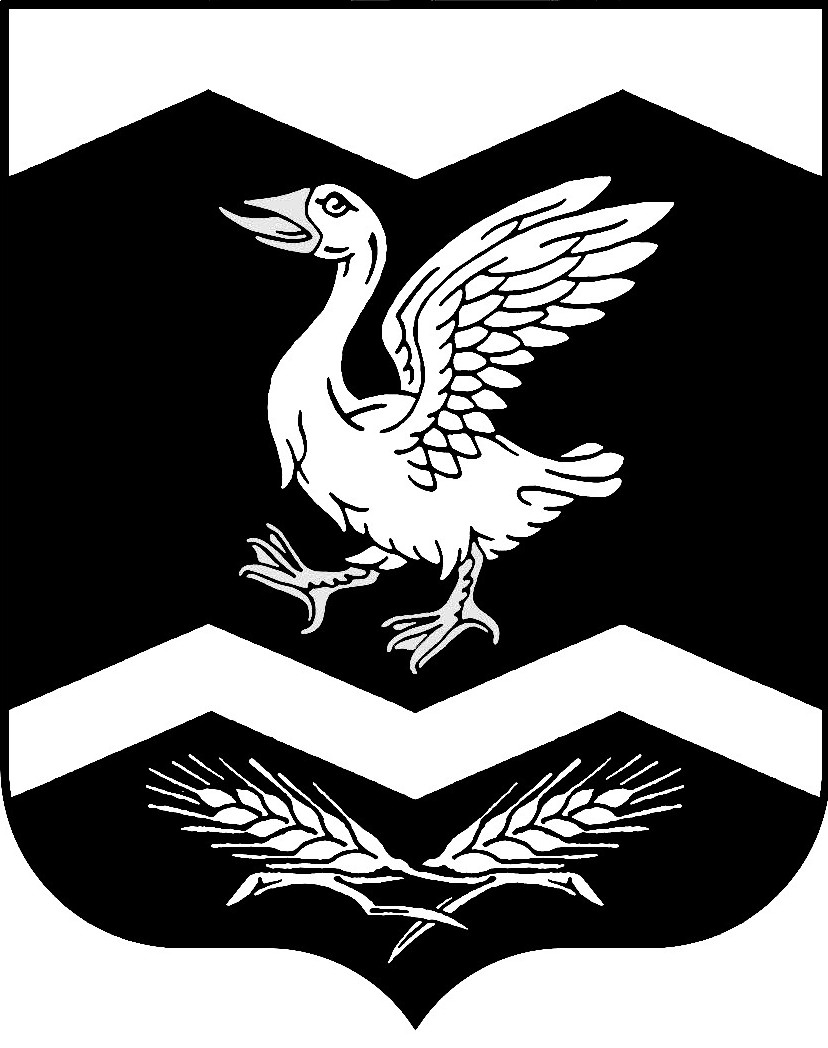 КУРГАНСКАЯ ОБЛАСТЬШАДРИНСКИЙ РАЙОНАДМИНИСТРАЦИЯ  КРАСНОМЫЛЬСКОГО СЕЛЬСОВЕТАРАСПОРЯЖЕНИЕот  01 . 03. 2019  г.       №   05-р с. КрасномыльскоеОб установке дымовых извещателей в неблагополучных и малоимущих семьях______________________________         В соответствии с Федеральным законом от 06.10.2003 № 131-ФЗ «Об общих принципах организации местного самоуправления в Российской Федерации», Федеральным законом от 21.12.1994 г. № 69- ФЗ «О пожарной безопасности» Федеральным законом от 22 июля . N 123-ФЗ "Технический регламент о требованиях пожарной безопасности". В целях обеспечения пожарной безопасности на территории Погорельского сельсовета и обеспечения противопожарной защиты объектов и мест проживания малообеспеченных социально-неадаптированных и маломобильных групп населения. На основании Устава Красномыльского сельсовета, РАСПОРЯЖАЮСЬ:1. Установить извещатели пожарные дымовые оптико-электронные автономные ИП 212- 2 (далее дымовые извещатели) в следующих неблагополучных, многодетных и малообеспеченных семьях, проживающих на территории Красномыльского сельсовета:- Нестерова Елена Анатольевна, с. Красномыльское, пер. Школьный, д. 5;- Романчук Оксана Викторовна, с. Красномыльское, пер. Восточный, д. 5;- Самылова Наталья Валерьевна, д. Деулина, д. 59, кв. 12. Временно исполняющему обязанности директора МУП «Красномыльское ЖКХ» Попову Д. В. обеспечить установку дымовых извещателей согласно пункту 1. настоящего распоряжения.3. Контроль за исполнением настоящего распоряжения оставляю за собой. Глава Красномыльского сельсовета                                                  Г.А.Стародумова